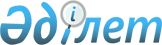 О внесении изменений в приказ Министра внутренних дел Республики Казахстан от 30 мая 2015 года № 495 "Об утверждении регламентов государственных услуг "Регистрация и выдача разрешения иностранцам и лицам без гражданства на постоянное жительство в Республике Казахстан", "Выдача удостоверений лицам без гражданства и видов на жительство иностранцам, постоянно проживающим в Республике Казахстан", "Регистрация приема и выхода из гражданства Республики Казахстан", "Присвоение и продление статуса беженца в Республике Казахстан"
					
			Утративший силу
			
			
		
					Приказ Министра внутренних дел Республики Казахстан от 19 февраля 2019 года № 136. Зарегистрирован в Министерстве юстиции Республики Казахстан 25 февраля 2019 года № 18344. Утратил силу приказом Министра внутренних дел Республики Казахстан от 30 марта 2020 года № 265.
      Сноска. Утратил силу приказом Министра внутренних дел РК от 30.03.2020 № 265 (вводится в действие по истечении десяти календарных дней после дня его первого официального опубликования).
      ПРИКАЗЫВАЮ:
      1. Внести в приказ Министра внутренних дел Республики Казахстан от 30 мая 2015 года № 495 "Об утверждении регламентов государственных услуг "Регистрация и выдача разрешения иностранцам и лицам без гражданства на постоянное жительство в Республике Казахстан", "Выдача удостоверений лицам без гражданства и видов на жительство иностранцам, постоянно проживающим в Республике Казахстан", "Регистрация приема и выхода из гражданства Республики Казахстан", "Присвоение и продление статуса беженца в Республике Казахстан" (зарегистрирован в Реестре государственной регистрации нормативных правовых актов за № 11632, опубликован 29 июля 2015 года в информационно-правовой системе "Әділет") следующие изменения:
      пункт 1 изложить в следующей редакции:
      "1. Утвердить прилагаемые регламенты государственных услуг:
      1) "Выдача разрешения иностранцам и лицам без гражданства на постоянное жительство в Республике Казахстан" согласно приложению 1 к настоящему приказу;
      2) "Выдача удостоверений лицам без гражданства и видов на жительство иностранцам, постоянно проживающим в Республике Казахстан" согласно приложению 2 к настоящему приказу;
      3) "Регистрация приема, восстановления и выхода из гражданства Республики Казахстан" согласно приложению 3 к настоящему приказу;
      4) "Присвоение и продление статуса беженца в Республике Казахстан" согласно приложению 4 к настоящему приказу";
      в регламенте "Регистрация и выдача разрешения иностранцам и лицам без гражданства на постоянное жительство в Республике Казахстан", утвержденном указанным приказом: 
      заголовок изложить в следующей редакции:
      "Выдача разрешения иностранцам и лицам без гражданства на постоянное жительство в Республике Казахстан";
      заголовок главы 1 изложить в следующей редакции:
      "Глава 1. Общие положения";
      пункт 1 изложить в следующей редакции:
      "1. Регламент государственной услуги "Выдача разрешения иностранцам и лицам без гражданства на постоянное жительство в Республике Казахстан" (далее – Регламент) разработан в соответствии со Стандартом государственной услуги "Выдача разрешения иностранцам и лицам без гражданства на постоянное жительство в Республике Казахстан" (далее – Стандарт), утвержденным приказом Министра внутренних дел Республики Казахстан от 7 апреля 2015 года № 315 (зарегистрирован в Реестре государственной регистрации нормативных правовых актов № 11203) и определяет процедуру выдачи разрешения иностранцам и лицам без гражданства на постоянное жительство в Республике Казахстан.";
      пункт 4 изложить в следующей редакции:
      "4. Результат оказания государственной услуги является выдача разрешения иностранцам и лицам без гражданства на постоянное жительство в Республике Казахстан (далее - разрешение) либо мотивированный ответ об отказе в оказании государственной услуги в случаях и по основаниям, предусмотренным пунктом 10 Стандарта.
      Форма предоставления результата оказания государственной услуги: бумажная. ";
      заголовок главы 2 изложить в следующей редакции:
      "Глава 2.Описание порядка действий структурных подразделений (работников) услугодателя в процессе оказания государственной услуги";
      заголовок главы 3 изложить в следующей редакции:
      "Глава 3. Описание порядка взаимодействия структурных подразделений (работников) услугодателя в процессе оказания государственной услуги";
      пункты 8 и 9 изложить в следующей редакции:
      "8. В процессе оказания государственной услуги задействованы следующие структурно-функциональные единицы (далее – СФЕ):
      1) сотрудник отдела (отделения, группы) миграционной службы городского (районного) органа внутренних дел (далее – ГОРОВД);
      2) сотрудник Управления миграционной службы Департамента полиции областей, городов Астана, Алматы и Шымкент (далее – УМС ДП);
      3) начальник, заместитель начальника Департамента полиции (далее - ДП) либо ГОРОВД по месту рассмотрения материалов;
      9. Описание последовательности процедур (действий) между структурными подразделениями (работниками) с указанием длительности каждой процедуры (действия):
      1) в случае предоставления услугополучателем полного пакета документов, услугодателем - в течение 30 минут выдается талон о приеме документов;
      2) в течение 7-ми календарных дней, услугодатель:
      формирует принятые материалы в отдельное учетное дело, со сроком постоянного хранения;
      направляет запрос в банковское учреждение на предмет подлинности документов о подтверждении платежеспособности; 
      по каналам Единой информационной системы "Беркут" направляет материалы на согласование с органами национальной безопасности;
      осуществляет проверку: 
      по учетам органов внутренних дел;
      по учетам Комитета по правовой статистике и специальным учетам Генеральной прокуратуры Республики Казахстан.
      Согласование направленных материалов государственными органами осуществляется в течение 30 календарных дней;
      3) после получения ответов от заинтересованных органов, услугодателем в течение 10-ти календарных дней выносится заключение о выдаче разрешения на постоянное жительство в Республике Казахстан либо мотивированный ответ об отказе в предоставлении государственной услуги по основаниям указанным в пункте 10 Стандарта;
      4) утверждение заключения о выдаче разрешения на постоянное жительство в Республике Казахстан либо мотивированного ответа об отказе начальником или его заместителем ДП, либо ГОРОВД в течение 7-ми календарных дней.
      5) письменное уведомление о принятом решении услугодателю направляется в течение 3 календарных дней.".
      пункт 12 изложить в следующей редакции:
      "12. Полная информация о порядке оказания государственной услуги и необходимых документах, а также образцы их заполнения располагаются на Интернет-ресурсах: Министерства - www.mvd.gov.kz в разделе "О Министерстве", подразделе "Веб-ресурсы структурных подразделений Министерства внутренних дел Республики Казахстан", Департаментов полиции областей, городов Алматы, Астана, Шымкента, а также в официальных источниках информации и на стендах, расположенных в подразделениях миграционной службы.";
      приложения 1 и 2 изложить в новой редакции согласно приложениям 1 и 2 к настоящему приказу;
      в регламенте государственной услуги "Регистрация приема и выхода из гражданства Республики Казахстан":
      заголовок изложить в следующей редакции:
      "Регистрация приема, восстановления и выхода из гражданства Республики Казахстан";
      заголовок главы 1 изложить в следующей редакции:
      "Глава 1. Общие положения";
      пункт 1 изложить в следующей редакции:
      "1. Регламент государственной услуги "Регистрация приема, восстановления и выхода из гражданства Республики Казахстан" (далее - регламент) разработан в соответствии с подпунктом 2) статьи 10 Закона Республики Казахстан от 15 апреля 2013 года "О государственных услугах", Стандартом государственной услуги "Регистрация приема, восстановления и выхода из гражданства Республики Казахстан" (далее - Стандарт), утвержденным приказом Министра внутренних дел Республики Казахстан от 7 апреля 2015 года № 315 (зарегистрирован в Реестре государственной регистрации нормативных правовых актов № 11203) и определяет процедуру приема, восстановления и выхода из гражданства Республики Казахстан.";
      пункт 4 изложить в следующей редакции:
      "4. Результатом оказания государственной услуги является выдача заявителю справки о приеме, восстановления в гражданство Республики Казахстан, о выходе из гражданства Республики Казахстан по утвержденной форме согласно приложениям 1 и 2 к Стандарту либо мотивированный ответ об отказе в предоставлении государственной услуги по основаниям указанным в пункте 10 Стандарта.
      Форма предоставления результата оказания государственной услуги: бумажная.";
      заголовок главы 2 изложить в следующей редакции:
      "Глава 2. Описание порядка действий структурных подразделений (работников) услугодателя в процессе оказания государственной услуги";
      заголовок главы 3 изложить в следующей редакции:
      "Глава 3. Описание порядка взаимодействия структурных подразделений (работников) услугодателя в процессе оказания государственной услуги";
      пункт 9 изложить в следующей редакции:
      "9. В процессе оказания государственной услуги участвуют следующие структурно-функциональные единицы (далее - СФЕ):
      1) сотрудник отдела (отделения, группы) миграционной службы городского, районного, районного в городе, поселкового управления (отдела) органов внутренних дел (далее - ГОРОВД);
      2) сотрудник Управления миграционной службы Департамента полиции областей, городов Алматы, Астаны и Шымкента (далее – УМС ДП);
      3) начальник, заместитель начальника Департамента полиции (далее - ДП);
      4) сотрудник Управления гражданства, иммиграции и противодействия незаконной миграции Комитета миграционной службы Министерства внутренних дел Республики Казахстан (далее - КМС).";
      пункт 12 изложить в следующей редакции:
      "12. Полная информация о порядке оказания государственной услуги и необходимых документах, а также образцы их заполнения располагаются на Интернет-ресурсах: Министерства - www.mvd.gov.kz в разделе "О Министерстве", подразделе "Веб-ресурсы структурных подразделений Министерства внутренних дел Республики Казахстан", Департаментов полиции областей, городов Алматы, Астана и Шымкент, а также в официальных источниках информации и на стендах, расположенных в подразделениях миграционной службы.";
      приложения 1 и 2 изложить в новой редакции согласно приложениям 4 и 5 к настоящему приказу.
      в регламенте государственной услуги "Присвоение и продление статуса беженца в Республике Казахстан":
      заголовок главы 1 изложить в следующей редакции:
      "Глава 1. Общие положения";
      заголовок главы 2 изложить в следующей редакции:
      "Глава 2. Описание порядка действий структурных подразделений (работников) услугодателя в процессе оказания государственной услуги";
      заголовок главы 3 изложить в следующей редакции:
      "Глава 3. Описание взаимодействия структурных подразделений (работников) услугодателя в процессе оказания государственной услуги";
      пункт 11 изложить в следующей редакции:
      "11. Полная информация о порядке оказания государственной услуги и необходимых документах, а также образцы их заполнения располагаются на Интернет-ресурсах: Министерства - www.mvd.gov.kz в разделе "О Министерстве", подразделе "Веб-ресурсы структурных подразделений Министерства внутренних дел Республики Казахстан", Департаментов полиции областей, городов Алматы, Астана и Шымкент, а также в официальных источниках информации и на стендах, расположенных в подразделениях миграционной службы.".
      Сноска. Пункт 1 с изменениями, внесенными приказом Министра внутренних дел РК от 30.03.2020 № 266 (вводится в действие по истечении десяти календарных дней после дня его первого официального опубликования).


      2. Комитету миграционной службы Министерства внутренних дел Республики Казахстан обеспечить:
      1) государственную регистрацию настоящего приказа в Министерстве юстиции Республики Казахстан;
      2) в течение десяти календарных дней со дня государственной регистрации настоящего приказа направление его на казахском и русском языках в Республиканское государственное предприятие на праве хозяйственного ведения "Республиканский центр правовой информации" для официального опубликования и включения в Эталонный контрольный банк нормативных правовых актов Республики Казахстан;
      3) размещение настоящего приказа на интернет-ресурсе Министерства внутренних дел Республики Казахстан;
      4) в течение десяти рабочих дней после государственной регистрации настоящего приказа в Министерстве юстиции Республики Казахстан представление в Юридический департамент Министерства внутренних дел Республики Казахстан сведений об исполнении мероприятий, предусмотренных подпунктами 1), 2) и 3) настоящего пункта.
      3. Контроль за исполнением настоящего приказа возложить на курирующего заместителя министра внутренних дел Республики Казахстан и Комитет миграционной службы Министерства внутренних дел Республики Казахстан (Кабденов М.Т.).
      4. Настоящий приказ вводится в действие по истечении десяти календарных дней после дня его первого официального опубликования. Схема взаимосвязи между логической последовательностью административных действий в процессе оказания государственной услуги и СФЕ
      Таблица 1.
      Действия основного процесса (хода, потока работ)
      продолжение таблицы 1
      продолжение таблицы 1
      Действия основного процесса (хода, потока работ) Справочник бизнес-процессов оказания государственной услуги Регистрация и выдача разрешения иностранцам и лицам без гражданства на постоянное жительство в Республике Казахстан
      Выдача разрешений иностранцам и лицам без гражданства на постоянное жительство в Республике Казахстан.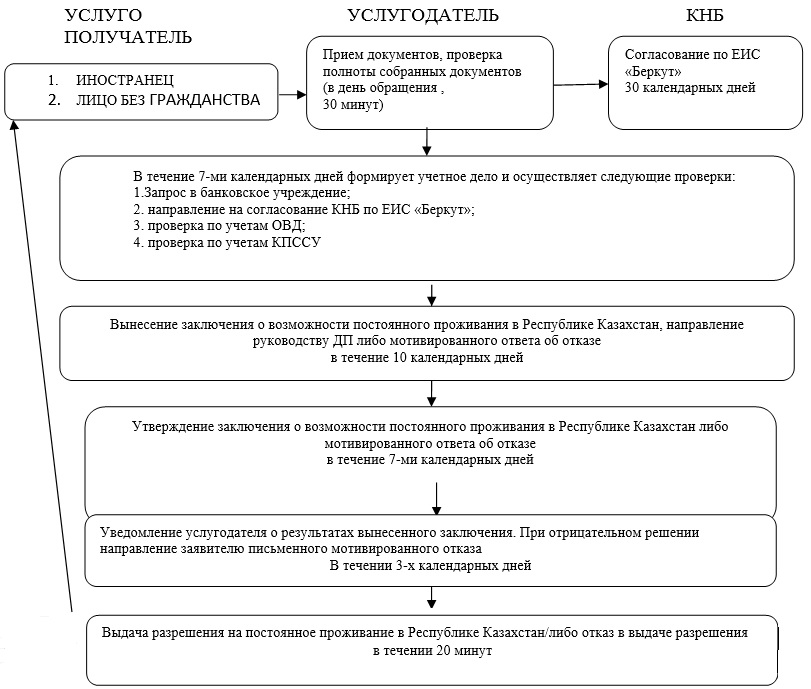  Схема взаимосвязи между логической последовательностью административных действий в процессе оказания государственной услуги и СФЕ
      Сноска. Приложение 3 исключено приказом Министра внутренних дел РК от 30.03.2020 № 266 (вводится в действие по истечении десяти календарных дней после дня его первого официального опубликования). Схема взаимосвязи между логической последовательностью административных действий в процессе оказания государственной услуги и СФЕ
      Вариант 1. Рассмотрение вопросов приема, восстановления в гражданство Республики Казахстан и выхода из гражданства Республики Казахстан.
      Таблица 1. Описание действий СФЕ Основной процесс.
      Продолжение таблицы 1
      Продолжение таблицы 1
      Продолжение таблицы 1
      Вариант 2. Рассмотрение вопросов приема в гражданство Республики Казахстан граждан Республики Беларусь, Кыргызской Республики, Российской Федерации и оралманов, принимающих гражданство в упрощенном (регистрационном) порядке.
      Таблица 2. Описание действий СФЕ Основной процесс.
      Продолжение таблицы 2
      Продолжение таблицы 2
      Варианты использования 
      Вариант 1. Рассмотрение вопросов приема в гражданство Республики Казахстан и выхода из гражданства Республики Казахстан.
      Таблица 3. Основной процесс – принятие положительного решения по вопросу приема, восстановления и выхода из гражданства Республики Казахстан
      Основной процесс (ход, поток работ)
      Вариант 2. Рассмотрение вопросов приема, в гражданство Республики Казахстан граждан Республики Беларусь, Кыргызской Республики, Российской Федерации и оралманов, принимающих гражданство в упрощенном порядке
      Таблица 4. Основной процесс – принятие положительного решения по вопросу приема в гражданство в упрощенном порядке
      Таблица 5. Альтернативный процесс - принятие отрицательного решения о приеме, восстановления в гражданство Республики Казахстан
      Основной процесс (ход, поток работ)
      Справочник бизнес-процессов оказания государственной услуги "Регистрация приема и выхода из гражданства Республики Казахстан"
      Вариант первый: Регистрация приема, восстановления и выхода из гражданства Республики Казахстан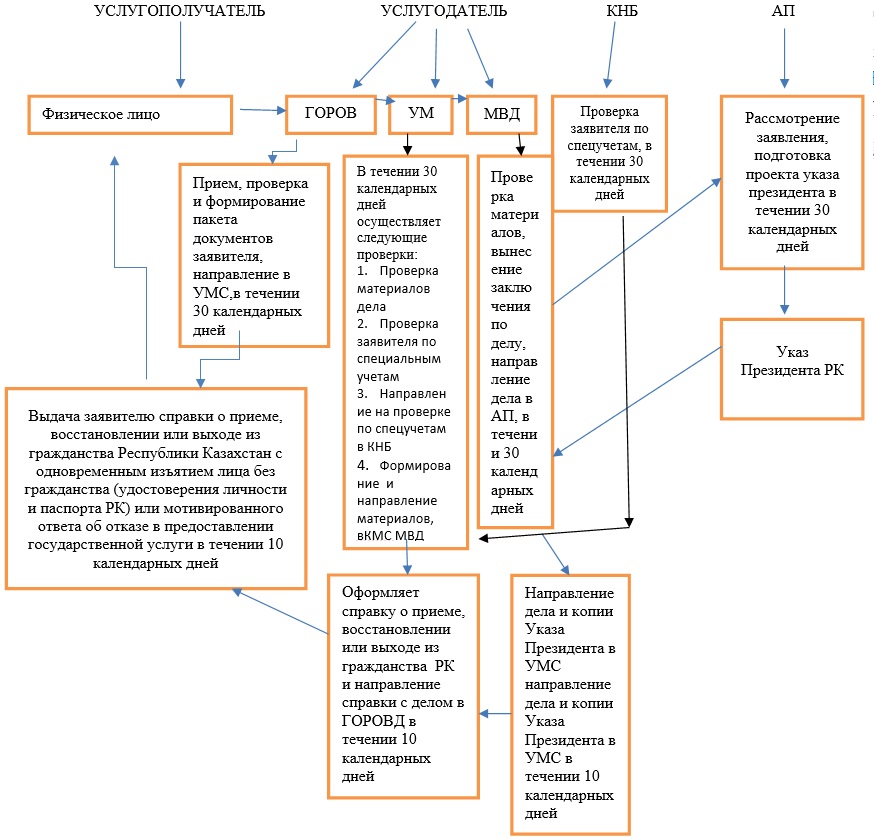 
      Вариант второй: Регистрация приема в гражданство Республики Казахстан граждан Республики Беларусь, Кыргызской Республики, Российской Федерации и оралманов, принимающих гражданство в упрощенном (регистрационном порядке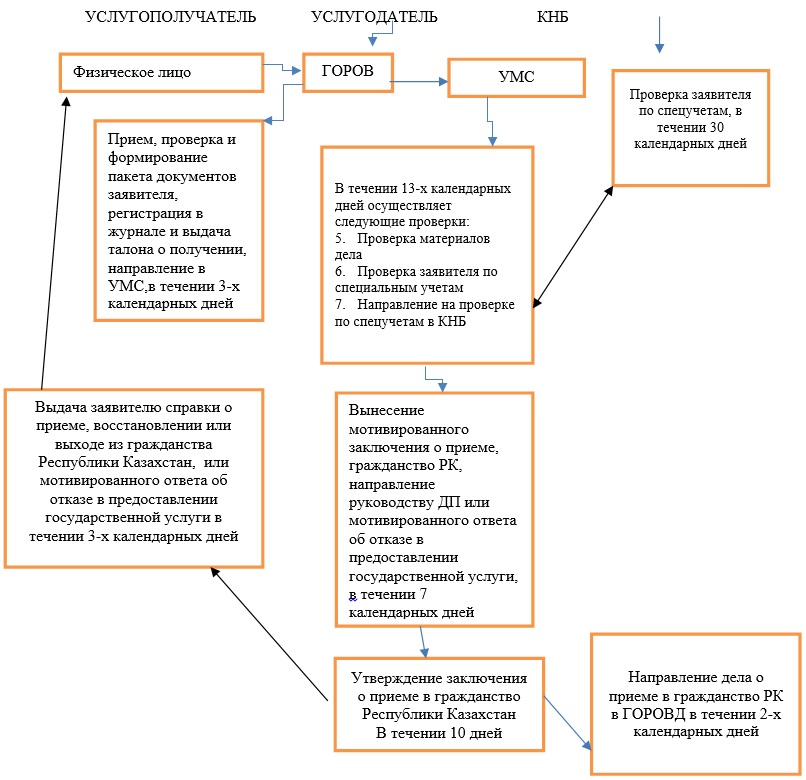 
					© 2012. РГП на ПХВ «Институт законодательства и правовой информации Республики Казахстан» Министерства юстиции Республики Казахстан
				
      Министр внутренних дел
Республики Казахстан генерал-майор полиции 

Е. Тургумбаев
Приложение 1
к приказу Министра внутренних дел
Республики Казахстан
от 19 февраля 2019 года № 136Приложение 1
к регламенту государственной услуги
"Выдача разрешений
иностранцам и лицам без гражданства
на постоянное жительство
в Республике Казахстан"
1
№ действия (хода, потока работ)
1
2
2
Наименование СФЕ
ОВД
ОВД
3
Наименование действия (процесса, процедуры, операции) и их описание
Прием и проверка пакета документов заявителя
1. формирует принятые материалы в отдельное учетное дело, со сроком постоянного хранения;

2. направляет запрос в банковское учреждение;

3. направление на согласование КНБ по ЕИС "Беркут";

4. проверка по учетам ОВД;

5. проверка по учетам КПССУ.
4
Форма завершения (данные, документ, организационно-распорядительное решение)
выдача талона о приеме документов
1. формирует принятые материалы в отдельное учетное дело, со сроком постоянного хранения;

2. направляет запрос в банковское учреждение;

3. направление на согласование КНБ по ЕИС "Беркут";

4. проверка по учетам ОВД;

5. проверка по учетам КПССУ.
5
Сроки исполнения
30 минут
7 календарных дней
1
3
3
4
2
ДКНБ
банковское учреждение
УМС
3
Согласование материалов
проверка на подлинность документа о подтверждении платежеспособности 
Вынесение заключения о возможности постоянного проживания в Республике Казахстан, направление руководству ДП либо мотивированного ответа об отказе
4
Ответ в УМС посредством Единой информационной системы "Беркут" в подсистеме "Беркут-МВД"
Ответ в УМС
Вынесение заключения о возможности постоянного проживания в Республике Казахстан, направление руководству ДП либо мотивированного ответа об отказе
5
30 календарных дней
30 календарных дней
10 календарных дней
1
5
6
7
2
Руководство ОВД
ОВД
ОВД
3
Проверка материалов дела, утверждение заключения о возможности постоянного проживания в Республике Казахстан либо мотивированного ответа об отказе
Уведомление услугодателя о результатах вынесенного заключения. При отрицательном решении направление заявителю письменного мотивированного отказа
Выдача разрешения на постоянное проживание в Республике Казахстан/либо отказ в выдаче разрешения
4
10 календарных дней
3 календарных дня
20 минутПриложение 2
к приказу Министра внутренних дел
Республики Казахстан
от 19 февраля 2019 года № 136Приложение 2
к регламенту государственной услуги
"Выдача разрешений
иностранцам и лицам без гражданства
на постоянное жительство
в Республике Казахстан"Приложение 3
к приказу Министра внутренних дел
Республики Казахстан
от 19 февраля 2019 года № 136Приложение 4
к приказу Министра внутренних дел
Республики Казахстан
от 19 февраля 2019 года № 136Приложение 1
к регламенту государственной услуги
"Регистрация приема, восстановления
 и выхода из гражданства 
Республики Казахстан"
Действия основного процесса (хода, потока работ)
Действия основного процесса (хода, потока работ)
Действия основного процесса (хода, потока работ)
Действия основного процесса (хода, потока работ)
1
№ действия (хода, потока работ)
1
2
2
Наименование СФЕ
ГОРОВД
ГОРОВД
3
Наименование действия (процесса, процедуры, операции) и их описание
Прием и проверка пакета документов заявителя
Формирование дела и направление его в УМС
4
Форма завершения (данные, документ, организационно-распорядительное решение)
Регистрация в журнале и выдача справки о получении
Сопроводительное письмо
5
Сроки исполнения
30 минут
30 календарных дней
Действия основного процесса (хода, потока работ)
Действия основного процесса (хода, потока работ)
Действия основного процесса (хода, потока работ)
Действия основного процесса (хода, потока работ)
Действия основного процесса (хода, потока работ)
1
3
4
5
6
2
УМС
ДКНБ
УКПССУ
УМС
3
Проверка материалов дела, направление запросов в ДКНБ и УКПССУ
Проверка заявителя по специальным учетам
Проверка заявителя по специальным учетам
Формирование материалов, направление дела в КМС
4
Посылка запроса
Ответ в УМС
Ответ в УМС
Сопроводительное письмо
5
10 календарных дней
30 календарных дней
10 календарных дней
10 календарных дней
Действия основного процесса (хода, потока работ)
Действия основного процесса (хода, потока работ)
Действия основного процесса (хода, потока работ)
Действия основного процесса (хода, потока работ)
Действия основного процесса (хода, потока работ)
1
7
8
9
10
2
КМС
АП
КМС
УМС
3
Проверка материалов, вынесение заключения по делу, направление дела в АП
Рассмотрение заявления, подготовка проекта Указа Президента
Направление дела и копии Указа Президента в УМС
Оформляет справку о приеме, восстановления или выходе из гражданства Республики Казахстан и направление справки с делом в ГОРОВД
4
Сопроводительное письмо
Указ Президента
Сопроводительное письмо
Сопроводительное письмо
5
30 календарных дней
30 календарных дней
10 календарных дней
10 календарных дней
Действия основного процесса (хода, потока работ)
Действия основного процесса (хода, потока работ)
Действия основного процесса (хода, потока работ)
1
11
12
2
ГОРОВД
ГОРОВД
3
Уведомление заявителя о результатах рассмотрения заявления
Выдача заявителю справки о приеме, восстановления или выходе из гражданства Республики Казахстан с одновременным изъятием национального паспорта, удостоверения лица без гражданства (удостоверения личности и паспорта Республики Казахстан) или мотивированного ответа об отказе в предоставлении государственной услуги
4
Уведомление заявителя
5
10 календарных дней
10 минут
Действия основного процесса (хода, потока работ)
Действия основного процесса (хода, потока работ)
Действия основного процесса (хода, потока работ)
Действия основного процесса (хода, потока работ)
1
№ действия (хода, потока работ)
1
2
2
Наименование СФЕ
ГОРОВД
ГОРОВД
3
Наименование действия (процесса, процедуры, операции) и их описание
Прием и проверка пакета документов заявителя
Формирование дела и направление его в УМС
4
Форма завершения (данные, документ, организационно-распорядительное решение)
Регистрация в журнале и выдача талона о получении
Сопроводительное письмо
5
Сроки исполнения
10 минут
3 календарных дня
Действия основного процесса (хода, потока работ)
Действия основного процесса (хода, потока работ)
Действия основного процесса (хода, потока работ)
Действия основного процесса (хода, потока работ)
Действия основного процесса (хода, потока работ)
1
3
4
5
6
2
УМС
ДКНБ
УКПССУ
УМС
3
Проверка материалов дела, направление запросов в ДКНБ и УПССУ
Проверка заявителя по специальным учетам
Проверка заявителя по специальным учетам
Вынесение мотивированного заключения о приеме, восстановления в гражданство Республики Казахстан, направление руководству ДП или мотивированного ответа об отказе в предоставлении государственной услуги
4
Посылка запроса
Ответ в УМС
Ответ в УМС
Мотивированное заключение
5
3 календарных дня
30 календарных дней
10 календарных дней
7 календарных дней
Действия основного процесса (хода, потока работ)
Действия основного процесса (хода, потока работ)
Действия основного процесса (хода, потока работ)
Действия основного процесса (хода, потока работ)
Действия основного процесса (хода, потока работ)
1
7
8
9
10
2
Руководство ДП
УМС
ГОРОВД
ГОРОВД
3
Проверка материалов дела, утверждение заключения о приеме в гражданство Республике Казахстан
Направление дела о приеме в гражданство Республики Казахстан в ГОРОВД
Уведомление заявителя о результатах вынесенного заключения. При отрицательном решении направление заявителю письменного мотивированного отказа
Выдача заявителю справки о приеме, восстановления или выходе из гражданства Республики Казахстан с одновременным изъятием национального паспорта или мотивированного ответа об отказе в предоставлении государственной услуги
4
Утвержденное заключение
Сопроводительное письмо
Уведомление заявителя
5
10 календарных дней
2 календарных дня
3 календарных дня
10 минут
Основной процесс (ход, поток работ)
Основной процесс (ход, поток работ)
ГОРОВД
УМС
1. Прием и проверка пакета документов заявителя
3. Проверка материалов дела, направление запросов в ДКНБ и УКПССУ
2. Формирование дела и направление его в УМС
6. Формирование материалов, направление дела в КМС
11. Уведомление заявителя о результатах вынесенного заключения
10. Оформление справки о приеме, восстановления или выходе из гражданства Республики Казахстан и направление справки с делом в ГОРОВД
Выдача заявителю справки о приеме или выходе из гражданства Республики Казахстан с одновременным изъятием национального паспорта, удостоверения лица без гражданства (удостоверения личности и паспорта Республики Казахстан)
ДКНБ
УКПССУ
4. Проверка заявителя по специальным учетам
5. Проверка заявителя по специальным учетам
Основной процесс (ход, поток работ)
Основной процесс (ход, поток работ)
КМС
АП
7. Проверка материалов, вынесение заключения по делу, направление дела в АП
8. Рассмотрение заявления, подготовка проекта Указа Президента
9. Направление дела и копии Указа Президента в УМС
Основной процесс (ход, поток работ)
Основной процесс (ход, поток работ)
Основной процесс (ход, поток работ)
Основной процесс (ход, поток работ)
ГОРОВД
УМС
УМС
Руководство ДП
1. Прием и проверка пакета документов заявителя
3. Проверка материалов дела, направление запросов в ДКНБ и УПССУ
3. Проверка материалов дела, направление запросов в ДКНБ и УПССУ
7. Проверка материалов дела, утверждение заключения о приеме в гражданство Республики Казахстан
2. Формирование дела и направление его в УМС
6. Вынесение мотивированного заключения о приеме, в гражданство Республики Казахстан, направление руководству ДП
6. Вынесение мотивированного заключения о приеме, в гражданство Республики Казахстан, направление руководству ДП
9. Уведомление заявителя о результатах вынесенного заключения.
8. Направление дела о приеме, в гражданство Республики Казахстан в ГОРОВД
8. Направление дела о приеме, в гражданство Республики Казахстан в ГОРОВД
10. Выдача заявителю справки о приеме в гражданства Республики Казахстан с одновременным изъятием национального паспорта
Основной процесс (ход, поток работ)
Основной процесс (ход, поток работ)
Основной процесс (ход, поток работ)
Основной процесс (ход, поток работ)
ДКНБ
ДКНБ
УКПССУ
УКПССУ
4. Проверка заявителя по специальным учетам
4. Проверка заявителя по специальным учетам
5. Проверка заявителя по специальным учетам
5. Проверка заявителя по специальным учетам
Альтернативный процесс (ход, поток работ)
Альтернативный процесс (ход, поток работ)
Альтернативный процесс (ход, поток работ)
ГОРОВД
УМС
Руководство ДП
1. Прием и проверка пакета документов заявителя
3. Проверка материалов дела, направление запросов в ДКНБ и УПССУ
7. Проверка материалов дела, утверждение заключения об отказе в приеме, восстановления в гражданство Республики Казахстан
2. Формирование дела и направление его в УМС
6. Вынесение мотивированного заключения об отказе в приеме, восстановления в гражданство Республики Казахстан, направление руководству ДП
9. Уведомление заявителя о результатах вынесенного заключения.
8. Направление дела по приему в гражданство Республики Казахстан в ГОРОВД
10. Направление заявителю письменного мотивированного отказа
ДКНБ
УКПССУПриложение 5
к приказу Министра внутренних дел
Республики Казахстан
от 19 февраля 2019 года № 136Приложение 2
к регламенту государственной услуги
"Выдача разрешений
иностранцам и лицам без гражданства
на постоянное жительство
в Республике Казахстан"